Form Approved   OMB No. 0990-0379   Exp. Date XX/XX/20XXNational Women’s Health Week SurveyIntroductory Screen 1	Hello [Participant Name], Welcome to the Office on Women’s Health National Women’s Health Week Survey. This survey is conducted by IMPAQ International, LLC on behalf of the Office on Women’s Health, U.S. Department of Health and Human Services. Click “Next” to proceed.  Note: This is the first screen that the participant will see after clicking on the personalized link in the email invitation.Introductory Screen 2  During National Women’s Health Week (NWHW) ...... (event_year) you registered ......... (organization_name) and ........... (event_name) on the Office on Women’s Health (OWH) website. You are invited to take part in this survey because you agreed to participate in future evaluations when you registered your event.This survey will ask questions about the resources and services you received from OWH for holding your NWHW event(s). It will also seek information on the NWHW event(s) your organization hosted. There are no right or wrong answers. Your opinions and experiences are extremely important.  The information that you and others provide will be used to improve the services provided by OWH. The OMB Control Number for this information collection is XXXXX and the expiration date is XX/XX/XXXX.According to the Paperwork Reduction Act of 1995, no persons are required to respond to a collection of information unless it displays a valid OMB control number.  The valid OMB control number for this information collection is 0990-XXXX.  The time required to complete this information collection is estimated to average 15 minutes per response, including the time to review instructions, search existing data resources, gather the data needed, and complete and review the information collection.  If you have comments concerning the accuracy of the time estimate(s) or suggestions for improving this form, please write to:  U.S. Department of Health & Human Services, OS/OCIO/PRA, 200 Independence Ave., S.W., Suite 537-H, Washington D.C. 20201,   Attention: PRA Reports Clearance Officer.Your participation is voluntary and will not affect your organization’s eligibility to partner with OWH.  Your answers will be combined with those of others and neither your name nor the name of your organization will ever be used in reporting the results of the study. OWH will not know which individuals or organizations participated in this study.Would you like to view the Frequently Asked Questions? (Yes/No)(If the respondent clicks “Yes”, Frequently Asked Questions will be displayed.)Click “Next” to begin the survey.Note: OMB statement must appear at the bottom of the introductory screen:Frequently Asked Questions Screen“What is the purpose of the study?”The purpose of the study is to learn about your organization’s experience partnering with OWH in celebrating NWHW. The information collected will help OWH to improve the services it provides in the future to NWHW partners like you.“What information do you intend to collect?The survey will ask questions about the services, resources, and assistance your organization received for NWHW and the type of events your organization hosted during NWHW.”Why should I answer the survey questions?”We are interested in your opinions and experiences. The information you provide will help OWH to improve the services it provides to partners on future NWHWs.“How did you get my name?”We are contacting individuals who registered their NWHW event on the OWH website during the 2011 and/or 2012 NWHW and agreed to participate in future evaluations. “What happens if I don’t participate?”Your participation is voluntary and will not affect your organization’s eligibility to partner with OWH on future NWHWs. “How long will it take to complete the survey?”The survey is brief and should only take 15 minutes of your time.  You can complete the survey at a time that is convenient for you. You also have the option to save and resume a partially completed survey.  “Are my answers confidential?”Your answers will be combined with those of others and neither your name nor the name of your organization will ever be used in reporting the results of the study. All personally identifiable data will be kept confidential except as required by law. Your answer to questions will not affect your organization’s eligibility to partner with OWH on future NWHWs. OWH will not know which individuals or organizations participated in this study. Draft Survey Instrument Organizational Information  Organizational Information  Organizational Information NumberQuestionResponse CategoriesWe would like to learn about your organization and its partnership with the Office on Women’s Health (OWH) on National Women’s Health Week (NWHW).We would like to learn about your organization and its partnership with the Office on Women’s Health (OWH) on National Women’s Health Week (NWHW).We would like to learn about your organization and its partnership with the Office on Women’s Health (OWH) on National Women’s Health Week (NWHW).A.1What category best describes your organization?Commercial businessCommunity-based organizationGovernment agency (federal, state, local)Medical associationHealth care providerFaith-based organizationRecreation centerEducational institutionOther (specify)A.2What percentage of your organization’s target population includes women and girls? Less than 10 percent10 - 25 percent26 - 49 percent50 percent (no targeting by gender)51 - 75 percentMore than 75 percentDo not knowA.3Did your organization ever receive a grant from the Office on Women’s Health for your NWHW events?YesNoDo not knowResources for OWHResources for OWHResources for OWHResources for OWHResources for OWHResources for OWHResources for OWHResources for OWHResources for OWHResources for OWHNumberQuestionQuestionQuestionQuestionQuestionQuestionResponse CategoriesResponse CategoriesResponse CategoriesThe Office on Women’s Health (OWH) offers a variety of resources to its partner organizations related to National Women’s Health Week. The next few questions ask about which OWH resources you may have used for your NWHW ....... (event_year) event and how useful those resources were. The Office on Women’s Health (OWH) offers a variety of resources to its partner organizations related to National Women’s Health Week. The next few questions ask about which OWH resources you may have used for your NWHW ....... (event_year) event and how useful those resources were. The Office on Women’s Health (OWH) offers a variety of resources to its partner organizations related to National Women’s Health Week. The next few questions ask about which OWH resources you may have used for your NWHW ....... (event_year) event and how useful those resources were. The Office on Women’s Health (OWH) offers a variety of resources to its partner organizations related to National Women’s Health Week. The next few questions ask about which OWH resources you may have used for your NWHW ....... (event_year) event and how useful those resources were. The Office on Women’s Health (OWH) offers a variety of resources to its partner organizations related to National Women’s Health Week. The next few questions ask about which OWH resources you may have used for your NWHW ....... (event_year) event and how useful those resources were. The Office on Women’s Health (OWH) offers a variety of resources to its partner organizations related to National Women’s Health Week. The next few questions ask about which OWH resources you may have used for your NWHW ....... (event_year) event and how useful those resources were. The Office on Women’s Health (OWH) offers a variety of resources to its partner organizations related to National Women’s Health Week. The next few questions ask about which OWH resources you may have used for your NWHW ....... (event_year) event and how useful those resources were. The Office on Women’s Health (OWH) offers a variety of resources to its partner organizations related to National Women’s Health Week. The next few questions ask about which OWH resources you may have used for your NWHW ....... (event_year) event and how useful those resources were. The Office on Women’s Health (OWH) offers a variety of resources to its partner organizations related to National Women’s Health Week. The next few questions ask about which OWH resources you may have used for your NWHW ....... (event_year) event and how useful those resources were. The Office on Women’s Health (OWH) offers a variety of resources to its partner organizations related to National Women’s Health Week. The next few questions ask about which OWH resources you may have used for your NWHW ....... (event_year) event and how useful those resources were. B.1Did you use the NWHW activity planning resources, such as how-to guides, check-lists, fact-sheets, and templates, on the OWH website for your NWHW ....... (event_year) event?Did you use the NWHW activity planning resources, such as how-to guides, check-lists, fact-sheets, and templates, on the OWH website for your NWHW ....... (event_year) event?Did you use the NWHW activity planning resources, such as how-to guides, check-lists, fact-sheets, and templates, on the OWH website for your NWHW ....... (event_year) event?Did you use the NWHW activity planning resources, such as how-to guides, check-lists, fact-sheets, and templates, on the OWH website for your NWHW ....... (event_year) event?Did you use the NWHW activity planning resources, such as how-to guides, check-lists, fact-sheets, and templates, on the OWH website for your NWHW ....... (event_year) event?Did you use the NWHW activity planning resources, such as how-to guides, check-lists, fact-sheets, and templates, on the OWH website for your NWHW ....... (event_year) event?YesNoDo not rememberYesNoDo not rememberYesNoDo not rememberB.2 CHECKIF B.1 = NO, GO TO B.2.  THEN SKIP TO B.8.OTHERWISE SKIP TO B.3 B.2 CHECKIF B.1 = NO, GO TO B.2.  THEN SKIP TO B.8.OTHERWISE SKIP TO B.3 B.2 CHECKIF B.1 = NO, GO TO B.2.  THEN SKIP TO B.8.OTHERWISE SKIP TO B.3 B.2 CHECKIF B.1 = NO, GO TO B.2.  THEN SKIP TO B.8.OTHERWISE SKIP TO B.3 B.2 CHECKIF B.1 = NO, GO TO B.2.  THEN SKIP TO B.8.OTHERWISE SKIP TO B.3 B.2 CHECKIF B.1 = NO, GO TO B.2.  THEN SKIP TO B.8.OTHERWISE SKIP TO B.3 B.2 CHECKIF B.1 = NO, GO TO B.2.  THEN SKIP TO B.8.OTHERWISE SKIP TO B.3 B.2 CHECKIF B.1 = NO, GO TO B.2.  THEN SKIP TO B.8.OTHERWISE SKIP TO B.3 B.2 CHECKIF B.1 = NO, GO TO B.2.  THEN SKIP TO B.8.OTHERWISE SKIP TO B.3 B.2 CHECKIF B.1 = NO, GO TO B.2.  THEN SKIP TO B.8.OTHERWISE SKIP TO B.3 B.2What is/are the reason(s) that you did not use the NWHW activity planning resources on the OWH website? (Select all that apply.)What is/are the reason(s) that you did not use the NWHW activity planning resources on the OWH website? (Select all that apply.)What is/are the reason(s) that you did not use the NWHW activity planning resources on the OWH website? (Select all that apply.)What is/are the reason(s) that you did not use the NWHW activity planning resources on the OWH website? (Select all that apply.)What is/are the reason(s) that you did not use the NWHW activity planning resources on the OWH website? (Select all that apply.)What is/are the reason(s) that you did not use the NWHW activity planning resources on the OWH website? (Select all that apply.)Did not know that there were activity planning resourcesDid not need these activity planning resourcesCould not access these activity planning resourcesDid not like these activity planning resourcesDid not have time to use these activity planning resourcesDo not knowOther (specify)Did not know that there were activity planning resourcesDid not need these activity planning resourcesCould not access these activity planning resourcesDid not like these activity planning resourcesDid not have time to use these activity planning resourcesDo not knowOther (specify)Did not know that there were activity planning resourcesDid not need these activity planning resourcesCould not access these activity planning resourcesDid not like these activity planning resourcesDid not have time to use these activity planning resourcesDo not knowOther (specify)B.3 How useful was each of these NWHW activity planning resources for your NWHW ....... (event_year) event?If you would like to refresh your memory, please click on the item to view the activity planning resource.(Select all that apply.)(The resource names below link to examples of the resources on the OWH website)How useful was each of these NWHW activity planning resources for your NWHW ....... (event_year) event?If you would like to refresh your memory, please click on the item to view the activity planning resource.(Select all that apply.)(The resource names below link to examples of the resources on the OWH website)How useful was each of these NWHW activity planning resources for your NWHW ....... (event_year) event?If you would like to refresh your memory, please click on the item to view the activity planning resource.(Select all that apply.)(The resource names below link to examples of the resources on the OWH website)How useful was each of these NWHW activity planning resources for your NWHW ....... (event_year) event?If you would like to refresh your memory, please click on the item to view the activity planning resource.(Select all that apply.)(The resource names below link to examples of the resources on the OWH website)How useful was each of these NWHW activity planning resources for your NWHW ....... (event_year) event?If you would like to refresh your memory, please click on the item to view the activity planning resource.(Select all that apply.)(The resource names below link to examples of the resources on the OWH website)How useful was each of these NWHW activity planning resources for your NWHW ....... (event_year) event?If you would like to refresh your memory, please click on the item to view the activity planning resource.(Select all that apply.)(The resource names below link to examples of the resources on the OWH website)How useful was each of these NWHW activity planning resources for your NWHW ....... (event_year) event?If you would like to refresh your memory, please click on the item to view the activity planning resource.(Select all that apply.)(The resource names below link to examples of the resources on the OWH website)How useful was each of these NWHW activity planning resources for your NWHW ....... (event_year) event?If you would like to refresh your memory, please click on the item to view the activity planning resource.(Select all that apply.)(The resource names below link to examples of the resources on the OWH website)How useful was each of these NWHW activity planning resources for your NWHW ....... (event_year) event?If you would like to refresh your memory, please click on the item to view the activity planning resource.(Select all that apply.)(The resource names below link to examples of the resources on the OWH website)Activity Planning ResourceActivity Planning ResourceVery usefulSomewhat usefulSomewhat usefulNot usefulNot usefulDo not rememberDid not useB.3aNWHW Fact SheetNWHW Fact SheetB.3bNational Women’s Check-up Day Fact SheetNational Women’s Check-up Day Fact SheetB.3cNWHW Registration Guide (NWHW Activity Registration and Event Planning Overview for 2012 registrants)NWHW Registration Guide (NWHW Activity Registration and Event Planning Overview for 2012 registrants)B.3dChecklist for Your NWHW EventChecklist for Your NWHW EventB.3eIdeas for Celebrating NWHWIdeas for Celebrating NWHWB.3fTips for Building PartnershipsTips for Building PartnershipsB.3gHow-to Guide for Media OutreachHow-to Guide for Media OutreachB.3hProclamation TemplateProclamation TemplateB.3iIssuing and Using a ProclamationIssuing and Using a ProclamationB.3jMedia Advisory TemplateMedia Advisory TemplateB.3kPress Release TemplatePress Release TemplateB.3lSample Newsletter TextSample Newsletter TextB.3mThank You Note for MediaThank You Note for MediaB.3nHow to Celebrate NWHW Online (New for 2012)How to Celebrate NWHW Online (New for 2012)B.3oWeb buttons and bannersWeb buttons and bannersWe will ask respondents who found a particular activity planning resource as not useful to list suggestions for improvement. Each of the items will be given as a separate question and will be posed to respondents according to their previous selection. We will ask respondents who found a particular activity planning resource as not useful to list suggestions for improvement. Each of the items will be given as a separate question and will be posed to respondents according to their previous selection. We will ask respondents who found a particular activity planning resource as not useful to list suggestions for improvement. Each of the items will be given as a separate question and will be posed to respondents according to their previous selection. We will ask respondents who found a particular activity planning resource as not useful to list suggestions for improvement. Each of the items will be given as a separate question and will be posed to respondents according to their previous selection. We will ask respondents who found a particular activity planning resource as not useful to list suggestions for improvement. Each of the items will be given as a separate question and will be posed to respondents according to their previous selection. We will ask respondents who found a particular activity planning resource as not useful to list suggestions for improvement. Each of the items will be given as a separate question and will be posed to respondents according to their previous selection. We will ask respondents who found a particular activity planning resource as not useful to list suggestions for improvement. Each of the items will be given as a separate question and will be posed to respondents according to their previous selection. We will ask respondents who found a particular activity planning resource as not useful to list suggestions for improvement. Each of the items will be given as a separate question and will be posed to respondents according to their previous selection. We will ask respondents who found a particular activity planning resource as not useful to list suggestions for improvement. Each of the items will be given as a separate question and will be posed to respondents according to their previous selection. We will ask respondents who found a particular activity planning resource as not useful to list suggestions for improvement. Each of the items will be given as a separate question and will be posed to respondents according to their previous selection. B.4a-o Do you have any suggestions for making (Activity Planning Resource name) more useful for your NWHW events?  B.4a-o Do you have any suggestions for making (Activity Planning Resource name) more useful for your NWHW events?  B.4a-o Do you have any suggestions for making (Activity Planning Resource name) more useful for your NWHW events?  B.4a-o Do you have any suggestions for making (Activity Planning Resource name) more useful for your NWHW events?  B.4a-o Do you have any suggestions for making (Activity Planning Resource name) more useful for your NWHW events?  B.4a-o Do you have any suggestions for making (Activity Planning Resource name) more useful for your NWHW events?  B.4a-o Do you have any suggestions for making (Activity Planning Resource name) more useful for your NWHW events?  B.4a-o Do you have any suggestions for making (Activity Planning Resource name) more useful for your NWHW events?  B.4a-o Do you have any suggestions for making (Activity Planning Resource name) more useful for your NWHW events?  B.4a-o Do you have any suggestions for making (Activity Planning Resource name) more useful for your NWHW events?  Activity Planning ResourceActivity Planning ResourceActivity Planning ResourceActivity Planning ResourceActivity Planning ResourceActivity Planning ResourceSuggestions (Free text)Suggestions (Free text)Suggestions (Free text)B.4aNWHW Fact SheetNWHW Fact SheetNWHW Fact SheetNWHW Fact SheetNWHW Fact SheetNWHW Fact SheetB.4bNational Women’s Check-up Day Fact SheetNational Women’s Check-up Day Fact SheetNational Women’s Check-up Day Fact SheetNational Women’s Check-up Day Fact SheetNational Women’s Check-up Day Fact SheetNational Women’s Check-up Day Fact SheetB.4cNWHW Registration Guide (NWHW Activity Registration and Event Planning Overview for 2012 registrants)NWHW Registration Guide (NWHW Activity Registration and Event Planning Overview for 2012 registrants)NWHW Registration Guide (NWHW Activity Registration and Event Planning Overview for 2012 registrants)NWHW Registration Guide (NWHW Activity Registration and Event Planning Overview for 2012 registrants)NWHW Registration Guide (NWHW Activity Registration and Event Planning Overview for 2012 registrants)NWHW Registration Guide (NWHW Activity Registration and Event Planning Overview for 2012 registrants)B.4dChecklist for Your NWHW EventChecklist for Your NWHW EventChecklist for Your NWHW EventChecklist for Your NWHW EventChecklist for Your NWHW EventChecklist for Your NWHW EventB.4eIdeas for Celebrating NWHWIdeas for Celebrating NWHWIdeas for Celebrating NWHWIdeas for Celebrating NWHWIdeas for Celebrating NWHWIdeas for Celebrating NWHWB.4fTips for Building PartnershipsTips for Building PartnershipsTips for Building PartnershipsTips for Building PartnershipsTips for Building PartnershipsTips for Building PartnershipsB.4gHow-to Guide for Media OutreachHow-to Guide for Media OutreachHow-to Guide for Media OutreachHow-to Guide for Media OutreachHow-to Guide for Media OutreachHow-to Guide for Media Outreach B.4hProclamation TemplateProclamation TemplateProclamation TemplateProclamation TemplateProclamation TemplateProclamation TemplateB.4iIssuing and Using a ProclamationIssuing and Using a ProclamationIssuing and Using a ProclamationIssuing and Using a ProclamationIssuing and Using a ProclamationIssuing and Using a ProclamationB.4jMedia Advisory TemplateMedia Advisory TemplateMedia Advisory TemplateMedia Advisory TemplateMedia Advisory TemplateMedia Advisory TemplateB.4kPress Release TemplatePress Release TemplatePress Release TemplatePress Release TemplatePress Release TemplatePress Release TemplateB.4lSample Newsletter TextSample Newsletter TextSample Newsletter TextSample Newsletter TextSample Newsletter TextSample Newsletter Text B.4mThank You Note for MediaThank You Note for MediaThank You Note for MediaThank You Note for MediaThank You Note for MediaThank You Note for MediaB.4nHow to Celebrate NWHW Online (New for 2012)How to Celebrate NWHW Online (New for 2012)How to Celebrate NWHW Online (New for 2012)How to Celebrate NWHW Online (New for 2012)How to Celebrate NWHW Online (New for 2012)How to Celebrate NWHW Online (New for 2012)B.4oWeb buttons and bannersWeb buttons and bannersWeb buttons and bannersWeb buttons and bannersWeb buttons and bannersWeb buttons and bannersB.5Please describe other activity planning resources that you would like OWH to make available for future NWHWs, if any.  Please describe other activity planning resources that you would like OWH to make available for future NWHWs, if any.  Please describe other activity planning resources that you would like OWH to make available for future NWHWs, if any.  Please describe other activity planning resources that you would like OWH to make available for future NWHWs, if any.  Please describe other activity planning resources that you would like OWH to make available for future NWHWs, if any.  Please describe other activity planning resources that you would like OWH to make available for future NWHWs, if any.  Free textFree textFree textB.6Did you use the English language activity planning resources?Did you use the English language activity planning resources?Did you use the English language activity planning resources?Did you use the English language activity planning resources?Did you use the English language activity planning resources?Did you use the English language activity planning resources?YesNoDo not rememberYesNoDo not rememberYesNoDo not rememberB.7Did you use the Spanish language activity planning resources?Did you use the Spanish language activity planning resources?Did you use the Spanish language activity planning resources?Did you use the Spanish language activity planning resources?Did you use the Spanish language activity planning resources?Did you use the Spanish language activity planning resources?YesNoDo not rememberYesNoDo not rememberYesNoDo not rememberFree publications such as health guides, and tear and share bookmarks with information on tests, exams, and immunization can be ordered from OWH when you register your NWHW event. Free publications such as health guides, and tear and share bookmarks with information on tests, exams, and immunization can be ordered from OWH when you register your NWHW event. Free publications such as health guides, and tear and share bookmarks with information on tests, exams, and immunization can be ordered from OWH when you register your NWHW event. Free publications such as health guides, and tear and share bookmarks with information on tests, exams, and immunization can be ordered from OWH when you register your NWHW event. Free publications such as health guides, and tear and share bookmarks with information on tests, exams, and immunization can be ordered from OWH when you register your NWHW event. Free publications such as health guides, and tear and share bookmarks with information on tests, exams, and immunization can be ordered from OWH when you register your NWHW event. Free publications such as health guides, and tear and share bookmarks with information on tests, exams, and immunization can be ordered from OWH when you register your NWHW event. Free publications such as health guides, and tear and share bookmarks with information on tests, exams, and immunization can be ordered from OWH when you register your NWHW event. Free publications such as health guides, and tear and share bookmarks with information on tests, exams, and immunization can be ordered from OWH when you register your NWHW event. Free publications such as health guides, and tear and share bookmarks with information on tests, exams, and immunization can be ordered from OWH when you register your NWHW event. B.8 CHECKIF EVENT_YEAR = 2011, GO TO B.8.OTHERWISE SKIP TO B.14B.8 CHECKIF EVENT_YEAR = 2011, GO TO B.8.OTHERWISE SKIP TO B.14B.8 CHECKIF EVENT_YEAR = 2011, GO TO B.8.OTHERWISE SKIP TO B.14B.8 CHECKIF EVENT_YEAR = 2011, GO TO B.8.OTHERWISE SKIP TO B.14B.8 CHECKIF EVENT_YEAR = 2011, GO TO B.8.OTHERWISE SKIP TO B.14B.8 CHECKIF EVENT_YEAR = 2011, GO TO B.8.OTHERWISE SKIP TO B.14B.8 CHECKIF EVENT_YEAR = 2011, GO TO B.8.OTHERWISE SKIP TO B.14B.8 CHECKIF EVENT_YEAR = 2011, GO TO B.8.OTHERWISE SKIP TO B.14B.8 CHECKIF EVENT_YEAR = 2011, GO TO B.8.OTHERWISE SKIP TO B.14B.8 CHECKIF EVENT_YEAR = 2011, GO TO B.8.OTHERWISE SKIP TO B.14B.8Did you order free publications from OWH for your NWHW ....... (event_year) event?Did you order free publications from OWH for your NWHW ....... (event_year) event?Did you order free publications from OWH for your NWHW ....... (event_year) event?Did you order free publications from OWH for your NWHW ....... (event_year) event?Did you order free publications from OWH for your NWHW ....... (event_year) event?Did you order free publications from OWH for your NWHW ....... (event_year) event?YesNoDo not rememberYesNoDo not rememberYesNoDo not rememberB.9 CHECKIF B.8 =YES, GO TO B9.  OTHERWISE SKIP TO B.14B.9 CHECKIF B.8 =YES, GO TO B9.  OTHERWISE SKIP TO B.14B.9 CHECKIF B.8 =YES, GO TO B9.  OTHERWISE SKIP TO B.14B.9 CHECKIF B.8 =YES, GO TO B9.  OTHERWISE SKIP TO B.14B.9 CHECKIF B.8 =YES, GO TO B9.  OTHERWISE SKIP TO B.14B.9 CHECKIF B.8 =YES, GO TO B9.  OTHERWISE SKIP TO B.14B.9 CHECKIF B.8 =YES, GO TO B9.  OTHERWISE SKIP TO B.14B.9 CHECKIF B.8 =YES, GO TO B9.  OTHERWISE SKIP TO B.14B.9 CHECKIF B.8 =YES, GO TO B9.  OTHERWISE SKIP TO B.14B.9 CHECKIF B.8 =YES, GO TO B9.  OTHERWISE SKIP TO B.14B.9How useful were the free publications for your NWHW ....... (event_year) event?How useful were the free publications for your NWHW ....... (event_year) event?How useful were the free publications for your NWHW ....... (event_year) event?How useful were the free publications for your NWHW ....... (event_year) event?How useful were the free publications for your NWHW ....... (event_year) event?How useful were the free publications for your NWHW ....... (event_year) event?Very usefulSomewhat usefulNot usefulDo not rememberVery usefulSomewhat usefulNot usefulDo not rememberVery usefulSomewhat usefulNot usefulDo not rememberB.10Did the free publications you ordered arrive on time?Did the free publications you ordered arrive on time?Did the free publications you ordered arrive on time?Did the free publications you ordered arrive on time?Did the free publications you ordered arrive on time?Did the free publications you ordered arrive on time?YesNoDo not knowDo not rememberYesNoDo not knowDo not rememberYesNoDo not knowDo not rememberB.11How satisfied were you with the ordering and delivery processes?How satisfied were you with the ordering and delivery processes?How satisfied were you with the ordering and delivery processes?How satisfied were you with the ordering and delivery processes?How satisfied were you with the ordering and delivery processes?How satisfied were you with the ordering and delivery processes?Fully satisfiedSomewhat satisfiedNot satisfiedDo not rememberFully satisfiedSomewhat satisfiedNot satisfiedDo not rememberFully satisfiedSomewhat satisfiedNot satisfiedDo not rememberB.12 CHECKIF B.11 =NOT SATISFIED, GO TO B.12.  OTHERWISE SKIP TO B.13B.12 CHECKIF B.11 =NOT SATISFIED, GO TO B.12.  OTHERWISE SKIP TO B.13B.12 CHECKIF B.11 =NOT SATISFIED, GO TO B.12.  OTHERWISE SKIP TO B.13B.12 CHECKIF B.11 =NOT SATISFIED, GO TO B.12.  OTHERWISE SKIP TO B.13B.12 CHECKIF B.11 =NOT SATISFIED, GO TO B.12.  OTHERWISE SKIP TO B.13B.12 CHECKIF B.11 =NOT SATISFIED, GO TO B.12.  OTHERWISE SKIP TO B.13B.12 CHECKIF B.11 =NOT SATISFIED, GO TO B.12.  OTHERWISE SKIP TO B.13B.12 CHECKIF B.11 =NOT SATISFIED, GO TO B.12.  OTHERWISE SKIP TO B.13B.12 CHECKIF B.11 =NOT SATISFIED, GO TO B.12.  OTHERWISE SKIP TO B.13B.12 CHECKIF B.11 =NOT SATISFIED, GO TO B.12.  OTHERWISE SKIP TO B.13B.12What changes, if any, would you like to see in future NWHWs’ ordering and delivery processes?(Select all that apply.)What changes, if any, would you like to see in future NWHWs’ ordering and delivery processes?(Select all that apply.)What changes, if any, would you like to see in future NWHWs’ ordering and delivery processes?(Select all that apply.)What changes, if any, would you like to see in future NWHWs’ ordering and delivery processes?(Select all that apply.)What changes, if any, would you like to see in future NWHWs’ ordering and delivery processes?(Select all that apply.)What changes, if any, would you like to see in future NWHWs’ ordering and delivery processes?(Select all that apply.)Open ordering process earlierShorten the time for order processingSpeedier deliveryBetter packagingOther (specify)Open ordering process earlierShorten the time for order processingSpeedier deliveryBetter packagingOther (specify)Open ordering process earlierShorten the time for order processingSpeedier deliveryBetter packagingOther (specify)B.13Please describe other free publications that you would like OWH to make available for future NWHWs, if any.Please describe other free publications that you would like OWH to make available for future NWHWs, if any.Please describe other free publications that you would like OWH to make available for future NWHWs, if any.Please describe other free publications that you would like OWH to make available for future NWHWs, if any.Please describe other free publications that you would like OWH to make available for future NWHWs, if any.Please describe other free publications that you would like OWH to make available for future NWHWs, if any.NoneFree textNoneFree textNoneFree textWe would like to learn about the technical assistance you may have received from OWH for your NWHW event.We would like to learn about the technical assistance you may have received from OWH for your NWHW event.We would like to learn about the technical assistance you may have received from OWH for your NWHW event.We would like to learn about the technical assistance you may have received from OWH for your NWHW event.We would like to learn about the technical assistance you may have received from OWH for your NWHW event.We would like to learn about the technical assistance you may have received from OWH for your NWHW event.We would like to learn about the technical assistance you may have received from OWH for your NWHW event.We would like to learn about the technical assistance you may have received from OWH for your NWHW event.We would like to learn about the technical assistance you may have received from OWH for your NWHW event.We would like to learn about the technical assistance you may have received from OWH for your NWHW event.B.14Did you contact OWH for technical assistance (TA) for your NWHW event?Did you contact OWH for technical assistance (TA) for your NWHW event?Did you contact OWH for technical assistance (TA) for your NWHW event?Did you contact OWH for technical assistance (TA) for your NWHW event?Did you contact OWH for technical assistance (TA) for your NWHW event?Did you contact OWH for technical assistance (TA) for your NWHW event?YesNoDo not rememberYesNoDo not rememberYesNoDo not rememberB.15 CHECKIF B.14 =YES, GO TO B.15.  OTHERWISE SKIP TO B.17B.15 CHECKIF B.14 =YES, GO TO B.15.  OTHERWISE SKIP TO B.17B.15 CHECKIF B.14 =YES, GO TO B.15.  OTHERWISE SKIP TO B.17B.15 CHECKIF B.14 =YES, GO TO B.15.  OTHERWISE SKIP TO B.17B.15 CHECKIF B.14 =YES, GO TO B.15.  OTHERWISE SKIP TO B.17B.15 CHECKIF B.14 =YES, GO TO B.15.  OTHERWISE SKIP TO B.17B.15 CHECKIF B.14 =YES, GO TO B.15.  OTHERWISE SKIP TO B.17B.15 CHECKIF B.14 =YES, GO TO B.15.  OTHERWISE SKIP TO B.17B.15 CHECKIF B.14 =YES, GO TO B.15.  OTHERWISE SKIP TO B.17B.15 CHECKIF B.14 =YES, GO TO B.15.  OTHERWISE SKIP TO B.17B.15 How satisfied were you with the help you received in each of these areas?B.15 How satisfied were you with the help you received in each of these areas?B.15 How satisfied were you with the help you received in each of these areas?B.15 How satisfied were you with the help you received in each of these areas?B.15 How satisfied were you with the help you received in each of these areas?B.15 How satisfied were you with the help you received in each of these areas?B.15 How satisfied were you with the help you received in each of these areas?B.15 How satisfied were you with the help you received in each of these areas?B.15 How satisfied were you with the help you received in each of these areas?B.15 How satisfied were you with the help you received in each of these areas?Area of TAFully satisfiedFully satisfiedSomewhat satisfiedNot satisfiedNot satisfiedNot satisfiedDo not rememberDid not useB.15aMedia outreachB.15bPartnership developmentB.15cSocial mediaB.15dRegistrationWe will ask respondents who were not satisfied with a particular TA activity to list the reasons for that assessment. We will ask respondents who were not satisfied with a particular TA activity to list the reasons for that assessment. We will ask respondents who were not satisfied with a particular TA activity to list the reasons for that assessment. We will ask respondents who were not satisfied with a particular TA activity to list the reasons for that assessment. We will ask respondents who were not satisfied with a particular TA activity to list the reasons for that assessment. We will ask respondents who were not satisfied with a particular TA activity to list the reasons for that assessment. We will ask respondents who were not satisfied with a particular TA activity to list the reasons for that assessment. We will ask respondents who were not satisfied with a particular TA activity to list the reasons for that assessment. We will ask respondents who were not satisfied with a particular TA activity to list the reasons for that assessment. We will ask respondents who were not satisfied with a particular TA activity to list the reasons for that assessment. B.16 Why were you not satisfied with the help you received in the following areas?B.16 Why were you not satisfied with the help you received in the following areas?B.16 Why were you not satisfied with the help you received in the following areas?B.16 Why were you not satisfied with the help you received in the following areas?B.16 Why were you not satisfied with the help you received in the following areas?B.16 Why were you not satisfied with the help you received in the following areas?B.16 Why were you not satisfied with the help you received in the following areas?B.16 Why were you not satisfied with the help you received in the following areas?B.16 Why were you not satisfied with the help you received in the following areas?B.16 Why were you not satisfied with the help you received in the following areas?Area of TAArea of TAArea of TAArea of TAArea of TAArea of TAReasons (Free text)Reasons (Free text)Reasons (Free text)B.16aMedia outreachMedia outreachMedia outreachMedia outreachMedia outreachMedia outreachB.16bPartnership developmentPartnership developmentPartnership developmentPartnership developmentPartnership developmentPartnership developmentB.16cSocial mediaSocial mediaSocial mediaSocial mediaSocial mediaSocial mediaB.16dRegistrationRegistrationRegistrationRegistrationRegistrationRegistrationWe would like to learn about the changes you would like to see in the NWHW registration process. We would like to learn about the changes you would like to see in the NWHW registration process. We would like to learn about the changes you would like to see in the NWHW registration process. We would like to learn about the changes you would like to see in the NWHW registration process. We would like to learn about the changes you would like to see in the NWHW registration process. We would like to learn about the changes you would like to see in the NWHW registration process. We would like to learn about the changes you would like to see in the NWHW registration process. We would like to learn about the changes you would like to see in the NWHW registration process. We would like to learn about the changes you would like to see in the NWHW registration process. We would like to learn about the changes you would like to see in the NWHW registration process. B.17How easy or hard was it to register your event?How easy or hard was it to register your event?How easy or hard was it to register your event?How easy or hard was it to register your event?How easy or hard was it to register your event?How easy or hard was it to register your event?Very easyEasyNeither easy nor hardHardVery HardDo not rememberVery easyEasyNeither easy nor hardHardVery HardDo not rememberVery easyEasyNeither easy nor hardHardVery HardDo not rememberB.18  CHECKIF B.17 = HARD OR VERY HARD, GO TO B.18.  OTHERWISE SKIP TO C.1B.18  CHECKIF B.17 = HARD OR VERY HARD, GO TO B.18.  OTHERWISE SKIP TO C.1B.18  CHECKIF B.17 = HARD OR VERY HARD, GO TO B.18.  OTHERWISE SKIP TO C.1B.18  CHECKIF B.17 = HARD OR VERY HARD, GO TO B.18.  OTHERWISE SKIP TO C.1B.18  CHECKIF B.17 = HARD OR VERY HARD, GO TO B.18.  OTHERWISE SKIP TO C.1B.18  CHECKIF B.17 = HARD OR VERY HARD, GO TO B.18.  OTHERWISE SKIP TO C.1B.18  CHECKIF B.17 = HARD OR VERY HARD, GO TO B.18.  OTHERWISE SKIP TO C.1B.18  CHECKIF B.17 = HARD OR VERY HARD, GO TO B.18.  OTHERWISE SKIP TO C.1B.18  CHECKIF B.17 = HARD OR VERY HARD, GO TO B.18.  OTHERWISE SKIP TO C.1B.18  CHECKIF B.17 = HARD OR VERY HARD, GO TO B.18.  OTHERWISE SKIP TO C.1B.18Do you have any suggestions to make it easier to register?Do you have any suggestions to make it easier to register?Do you have any suggestions to make it easier to register?Do you have any suggestions to make it easier to register?Do you have any suggestions to make it easier to register?Do you have any suggestions to make it easier to register?Free textFree textFree textSources of Information on NWHWSources of Information on NWHWSources of Information on NWHWNumberQuestionResponse CategoriesPlease provide information on how your organization learned about NWHW.Please provide information on how your organization learned about NWHW.Please provide information on how your organization learned about NWHW.C.1 Did your organization receive information on NWHW from any of these sources?  (Select all that apply.)Print resources (newspapers, magazines, newsletters, flyers) RadioTelevisionDirect communication with organizations/groups/individuals, including emailNWHW eventwomenshealth.gov websiteOther websitesOWH Facebook pageOther social networking sites such as Facebook or MySpaceOWH TwitterOther Twitter feedsYou TubeBlogsDo not rememberOther (specify)Promoting NWHWPromoting NWHWPromoting NWHWNumberQuestionResponse CategoriesPlease provide information on how your organization promotes NWHW and your related events.Please provide information on how your organization promotes NWHW and your related events.Please provide information on how your organization promotes NWHW and your related events.D.1What are the types of media that you used to promote your NWHW ....... (event_year) event? Print resources (newspapers, magazines, newsletters, flyers) RadioTelevisionDirect communication with organizations/groups/individuals, including emailInternet (websites, social networking sites etc.)Do not rememberOther (specify)D2. CHECKIF D.1 = INTERNET, GO TO D.2.OTHERWISE SKIP TO E.1D2. CHECKIF D.1 = INTERNET, GO TO D.2.OTHERWISE SKIP TO E.1D2. CHECKIF D.1 = INTERNET, GO TO D.2.OTHERWISE SKIP TO E.1D.2Which of these internet resources did you use for promoting NWHW ....... (event_year) event?(Select all that apply.)Social networking sites such as Facebook or MySpaceTwitterYou TubeWebsitesBlogsFlickrAdvertisementsDo not rememberOther (specify)Types of NWHW EventsTypes of NWHW EventsTypes of NWHW EventsNumberQuestionResponse CategoriesPlease provide information on the events hosted by your organization during NWHW ........ (event_year). Please provide information on the events hosted by your organization during NWHW ........ (event_year). Please provide information on the events hosted by your organization during NWHW ........ (event_year). E.1Did your organization celebrate or promote National Women’s Check-up Day in ......... (event_year)?YesNoDo not knowE.2 CHECKIF E.1 = YES, GO TO E.2.OTHERWISE SKIP TO E.3E.2 CHECKIF E.1 = YES, GO TO E.2.OTHERWISE SKIP TO E.3E.2 CHECKIF E.1 = YES, GO TO E.2.OTHERWISE SKIP TO E.3E.2How did your organization celebrate or promote National Women’s Check-up Day in ......... (event_year)?Held a free or reduced price screening eventTook the Check-up Day pledge and encouraged others to as wellDistributed information related to screening testsPromoted Check-up Day through social media channelsConducted media outreachDo not knowOther (specify)E.3Did your organization arrange for an NWHW proclamation to be issued in .......... (event_year)?YesNoDo not knowE.4 CHECKIF E.3 = YES, GO TO E.4.OTHERWISE SKIP TO E.5E.4 CHECKIF E.3 = YES, GO TO E.4.OTHERWISE SKIP TO E.5E.4 CHECKIF E.3 = YES, GO TO E.4.OTHERWISE SKIP TO E.5E.4Which government agency issued the proclamation?GovernorMayorCounty OfficialDo not rememberOther (specify)E.5You registered (event_name) on the OWH website. What type of event was it? (Select all that apply.)Educational activityHealth fairScreening eventMedia outreachSocial media outreachOther (specify)E.6Which of these health topics did ....... (event_name) address?(Select all that apply.)Physical activity and fitness NutritionRegular check-ups and/or preventive screeningsChronic diseasesUnhealthy behaviors (e.g., smoking, not wearing a seatbelt)Mental healthHealth coverage or insuranceOther (specify)E.7What was the geographical target of ....... (event_name)?(Select all that apply.)NationalStateCityLocal communityDo not knowOther (specify)E.8What was the target population of ....... (event_name)?(Select all that apply.)WomenGirlsMen or boysFamiliesOrganizationsMediaGovernmentIndustry-specific professionalsSenior citizensMinority groupsSpecific patient groups Disabled individualsStudentsDo not knowOther (specify)E.9 CHECKIF E.8 = ORGANIZATIONS, MEDIA OR GOVERNMENT, SKIP TO F.1.OTHERWISE GO TO E.9E.9 CHECKIF E.8 = ORGANIZATIONS, MEDIA OR GOVERNMENT, SKIP TO F.1.OTHERWISE GO TO E.9E.9 CHECKIF E.8 = ORGANIZATIONS, MEDIA OR GOVERNMENT, SKIP TO F.1.OTHERWISE GO TO E.9E.9How many individuals participated in ....... (event_name)?Less than 5051 - 100101 - 250251 - 500501 - 1,0001001 - 10,000More than 10,000Do not knowOpinions about NWHWOpinions about NWHWOpinions about NWHWOpinions about NWHWOpinions about NWHWOpinions about NWHWOpinions about NWHWOpinions about NWHWOpinions about NWHWOpinions about NWHWOpinions about NWHWOpinions about NWHWNumberQuestionResponse CategoriesResponse CategoriesResponse CategoriesResponse CategoriesResponse CategoriesResponse CategoriesResponse CategoriesResponse CategoriesResponse CategoriesResponse CategoriesHow much do you agree or disagree with the following statements?How much do you agree or disagree with the following statements?How much do you agree or disagree with the following statements?How much do you agree or disagree with the following statements?How much do you agree or disagree with the following statements?How much do you agree or disagree with the following statements?How much do you agree or disagree with the following statements?How much do you agree or disagree with the following statements?How much do you agree or disagree with the following statements?How much do you agree or disagree with the following statements?How much do you agree or disagree with the following statements?How much do you agree or disagree with the following statements?Strongly agreeSomewhat agreeSomewhat agreeNeutralNeutralSomewhat disagreeSomewhat disagreeSomewhat disagreeStrongly disagreeDo not knowF.1My NWHW event increased my organization’s ability to engage the women in my community.F.2My NWHW event increased my organization’s visibility in my community.F.3I would recommend partnering with OWH for NWHW to others. F.4My organization intends to partner with OWH for future NWHWs.F.5My organization values its partnership with OWH.F.6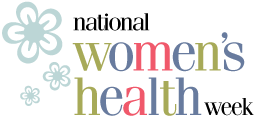 This is the logo of NWHW. Do you remember seeing the logo prior to starting this survey?This is the logo of NWHW. Do you remember seeing the logo prior to starting this survey?This is the logo of NWHW. Do you remember seeing the logo prior to starting this survey?This is the logo of NWHW. Do you remember seeing the logo prior to starting this survey?This is the logo of NWHW. Do you remember seeing the logo prior to starting this survey?This is the logo of NWHW. Do you remember seeing the logo prior to starting this survey?This is the logo of NWHW. Do you remember seeing the logo prior to starting this survey?This is the logo of NWHW. Do you remember seeing the logo prior to starting this survey?This is the logo of NWHW. Do you remember seeing the logo prior to starting this survey?YesNoYesNoHow much do you agree or disagree with the following statements?How much do you agree or disagree with the following statements?How much do you agree or disagree with the following statements?How much do you agree or disagree with the following statements?How much do you agree or disagree with the following statements?How much do you agree or disagree with the following statements?How much do you agree or disagree with the following statements?How much do you agree or disagree with the following statements?How much do you agree or disagree with the following statements?How much do you agree or disagree with the following statements?How much do you agree or disagree with the following statements?How much do you agree or disagree with the following statements?Strongly agreeStrongly agreeSomewhat agreeSomewhat agreeNeutralNeutralSomewhat disagreeSomewhat disagreeSomewhat disagreeStrongly disagreeF.6aI like the logo of NWHW.F.6bI like the colors of the NWHW logo.F.6cI like the image of flowers in the NWHW logo.F.6dI think the NWHW logo embodies the spirit of NWHW.F.7The theme for the 2011 and 2012 NWHWs was “It’s your time!” Do you remember seeing the theme before?The theme for the 2011 and 2012 NWHWs was “It’s your time!” Do you remember seeing the theme before?The theme for the 2011 and 2012 NWHWs was “It’s your time!” Do you remember seeing the theme before?The theme for the 2011 and 2012 NWHWs was “It’s your time!” Do you remember seeing the theme before?The theme for the 2011 and 2012 NWHWs was “It’s your time!” Do you remember seeing the theme before?The theme for the 2011 and 2012 NWHWs was “It’s your time!” Do you remember seeing the theme before?The theme for the 2011 and 2012 NWHWs was “It’s your time!” Do you remember seeing the theme before?The theme for the 2011 and 2012 NWHWs was “It’s your time!” Do you remember seeing the theme before?The theme for the 2011 and 2012 NWHWs was “It’s your time!” Do you remember seeing the theme before?YesNoYesNoF.8 How much do you agree or disagree with the following statements?F.8 How much do you agree or disagree with the following statements?F.8 How much do you agree or disagree with the following statements?F.8 How much do you agree or disagree with the following statements?F.8 How much do you agree or disagree with the following statements?F.8 How much do you agree or disagree with the following statements?F.8 How much do you agree or disagree with the following statements?F.8 How much do you agree or disagree with the following statements?F.8 How much do you agree or disagree with the following statements?F.8 How much do you agree or disagree with the following statements?F.8 How much do you agree or disagree with the following statements?F.8 How much do you agree or disagree with the following statements?Strongly agreeStrongly agreeSomewhat agreeSomewhat agreeNeutralNeutralSomewhat disagreeSomewhat disagreeSomewhat disagreeStrongly disagreeF.8aI like the theme “It’s your time!”F.8bI think it is important to have a new theme for NWHW every year.F.9When I think of NWHW, I think of the Office on Women’s Health.When I think of NWHW, I think of the Office on Women’s Health.When I think of NWHW, I think of the Office on Women’s Health.When I think of NWHW, I think of the Office on Women’s Health.When I think of NWHW, I think of the Office on Women’s Health.When I think of NWHW, I think of the Office on Women’s Health.When I think of NWHW, I think of the Office on Women’s Health.When I think of NWHW, I think of the Office on Women’s Health.When I think of NWHW, I think of the Office on Women’s Health.Strongly agreeSomewhat agreeNeutralSomewhat disagreeStrongly disagreeStrongly agreeSomewhat agreeNeutralSomewhat disagreeStrongly disagreeF.10 How much do you agree or disagree with the following statements?Words that describe NWHW include(Select all that apply.)F.10 How much do you agree or disagree with the following statements?Words that describe NWHW include(Select all that apply.)F.10 How much do you agree or disagree with the following statements?Words that describe NWHW include(Select all that apply.)F.10 How much do you agree or disagree with the following statements?Words that describe NWHW include(Select all that apply.)F.10 How much do you agree or disagree with the following statements?Words that describe NWHW include(Select all that apply.)F.10 How much do you agree or disagree with the following statements?Words that describe NWHW include(Select all that apply.)F.10 How much do you agree or disagree with the following statements?Words that describe NWHW include(Select all that apply.)F.10 How much do you agree or disagree with the following statements?Words that describe NWHW include(Select all that apply.)F.10 How much do you agree or disagree with the following statements?Words that describe NWHW include(Select all that apply.)F.10 How much do you agree or disagree with the following statements?Words that describe NWHW include(Select all that apply.)F.10 How much do you agree or disagree with the following statements?Words that describe NWHW include(Select all that apply.)F.10 How much do you agree or disagree with the following statements?Words that describe NWHW include(Select all that apply.)Strongly agreeStrongly agreeSomewhat agreeSomewhat agreeNeutralNeutralSomewhat disagreeSomewhat disagreeStrongly disagreeF.10aNurturingNurturingF.10bEmpoweringEmpoweringF.10cTrustworthyTrustworthyF.10dEducationalEducationalF.10eInspirationalInspirationalF.10fIneffectiveIneffectiveF.10gUnnecessaryUnnecessaryF.10hOther (specify)Other (specify)F.11 How much do you agree or disagree with the following statements?When I think of NWHW, I think (Select all that apply.)F.11 How much do you agree or disagree with the following statements?When I think of NWHW, I think (Select all that apply.)F.11 How much do you agree or disagree with the following statements?When I think of NWHW, I think (Select all that apply.)F.11 How much do you agree or disagree with the following statements?When I think of NWHW, I think (Select all that apply.)F.11 How much do you agree or disagree with the following statements?When I think of NWHW, I think (Select all that apply.)F.11 How much do you agree or disagree with the following statements?When I think of NWHW, I think (Select all that apply.)F.11 How much do you agree or disagree with the following statements?When I think of NWHW, I think (Select all that apply.)F.11 How much do you agree or disagree with the following statements?When I think of NWHW, I think (Select all that apply.)F.11 How much do you agree or disagree with the following statements?When I think of NWHW, I think (Select all that apply.)F.11 How much do you agree or disagree with the following statements?When I think of NWHW, I think (Select all that apply.)F.11 How much do you agree or disagree with the following statements?When I think of NWHW, I think (Select all that apply.)F.11 How much do you agree or disagree with the following statements?When I think of NWHW, I think (Select all that apply.)Strongly agreeStrongly agreeSomewhat agreeSomewhat agreeNeutralNeutralSomewhat disagreeSomewhat disagreeStrongly disagreeF.11aWomen must make their health a priority.Women must make their health a priority.F.11bWomen can take control over their health.Women can take control over their health.F.11cWomen can take simple steps to prevent diseases and improve health.Women can take simple steps to prevent diseases and improve health.F.11dWomen have free, evidence-based, health information available.Women have free, evidence-based, health information available.F.11eEvents promoting women’s health are available.Events promoting women’s health are available.F.11fWomen’s health is a priority to government agencies.Women’s health is a priority to government agencies.F.11gThe community is coming together to support women’s health.The community is coming together to support women’s health.F.11hNWHW helps women lead healthier and happier lives.NWHW helps women lead healthier and happier lives.NumberQuestionResponse CategoriesF.12Do you have any other concerns, comments or suggestions that will improve OWH’s partnership with organizations like yours in future NWHWs?Free text